Smlouva o spoluprácina zajištění aktivit Národního programu genetických zdrojů zvířatSmluvní strany:1) Název organizace: Sídlo:Zastoupený:IČ:DIČ:Registrace:Bankovní spojení:	Plátce DPH	ano(dále jen „Spolek“) na straně jednéSvaz chovatelů českého strakatého skotu, z. s.Radešínská Svratka 193, 592 33 Radešínská Svratka 

00571750CZ00571750spolkový rejstřík, vedený u Krajského soudu v Brně, oddíl L, vložka 261272) Název organizace: Sídlo:Zastoupený: Koordinátor úkolu: IČ:DIČ:Registrace: Bankovní spojení: Plátce DPH(dále jen „VÚŽV“) na straně druhéVýzkumný ústav živočišné výroby, v. v. i.Přátelství 815, 104 00 Praha Uhříněves00027 014CZ00027014v rejstříku v.v.i. MŠMTKomerční banka Praha 10, ě.ú. 19439101/0100anoUzavírají dnešního dne tuto:Smlouvu o spolupráci při realizaci Národního programu konzervace a využívání genetických zdrojů rostlin, zvířat a mikroorganismů významných pro výživu a zemědělství na období 2018 - 2022 (dále jen „Národní program“) schváleného Ministerstvem zemědělství pod číslem jednacím 51834/2017-MZE-17253 a Akčního plánu Národního programu konzervace a využívání genetických zdrojů rostlin, zvířat a mikroorganismů významných pro výživu a zemědělství na období 2018 - 2022 (dále jen „Akční plán“) schváleného Ministerstvem zemědělství pod číslem jednacím 21243/2018-MZE-17233.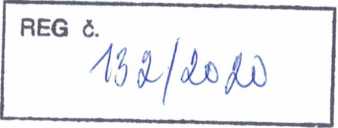 	IPředmětem této smlouvy je spolupráce při realizaci uchování genetického zdroje českého strakatého skotu a české červinky podle Akčního plánu a metodiky pro uchování genetického zdroje českého strakatého skotu a české červinky schválené Ministerstvem zemědělství (http://genetickezdroie.cz/publikaceZ~).Akční plán (příloha č.3):Úkol AP 2018-2022 aktivita 2.1 Dokončit ozdravovací program IBR a zahájit praxi zdravotních zkoušek na paratuberkulosu.Závazky smluvních stranSpolek se zavazuje zajistit:průběžné vedení databáze osob registrovaných v Národním programu a zpracování souhrnné žádosti o přiznání dotace chovatelům genetických zdrojů českého strakatého skotu a české červinky dle Zásad, kterými se na základě § 1, § 2 a § 2d zákona č. 252/1997 Sb., o zemědělství, ve znění pozdějších předpisů, stanovují podmínky pro poskytování dotací na udržování a využívání genetických zdrojů pro výživu a zemědělství pro rok 2020, Č. j. 10264/2020-MZE-18133 (dále jen „Zásady“),výběr zvířat do genetických zdrojů české červinky a českého strakatého skotu podle platné metodiky Národního programu, kontrolní činnost v chovech,odběr biologického materiálu pro analýzy DNA - SNP-chipy (vzorky žíní pro analýzu, jejich zpracování a dodání do laboratoře),AP 2018-2022 aktivita 2.1 Sledovat situaci s IBR v chovech CC,zpracovat data o genetickém zdroji a vypracování Výroční zprávy včetně její prezentace projednání Rady GZZ za rok 2020 podle instrukce VÚŽV.VÚŽV se zavazuje:Provádět kontrolu činností dle tohoto čl. odst. 1) této smlouvy,zaplatit řádně a včas cenu sjednanou dle č. III. této smlouvy.Cenová ujednáníSmluvní strany se dohodly, že celková cena za činnosti uvedené v čl. II. odst. 1) této smlouvy činí do 120.000 Kč včetně DPH (slovy: jedno sto dvacet tisíc korun českých). Tuto částku není Spolek oprávněn překročit.Podrobná kalkulace této ceny je uvedena v příloze č. 1. k této smlouvě, která je její nedílnou součástí.Nárok na zaplacení celkové ceny vzniká pouze za předpokladu splnění všech závazků Spolku. Při nesplnění dílčích částí závazku může být celková cena krácena o dílčí část ceny, odpovídající nesplnění závazku. O krácení ceny a důvodech tohoto krácení bude Spolek vyrozuměn.Časová ujednáníSmluvní strany se dohodly na časové posloupnosti činností takto:1) Spolek se zavazuje:do 30. 9. 2020 podat VÚŽV souhrnnou žádost o přiznání podpory chovatelům na chov genetických zdrojů české červinky a českého strakatého skotu dle vydaných „Zásad“ v předepsané formě, vypracovanou na základě individuálních žádostí,do 23. 11. 2020 předat VÚŽV výsledky analýzy DNAdo 23. 11. 2020 vypracovat a předat VÚŽV seznamy IBR prostých a ozdravených chovů CC.do 23. 11. 2020 předat VÚŽV podklady pro Výroční zprávu podle vzoru, který je přílohou č. 2 této smlouvy, včetně její prezentace projednání Rady GZZ.do 23. 11. 2020 předložit VÚŽV ke kontrole a odsouhlasení výkaz skutečných nákladů včlenění podle základních položek se stručným komentářem kjednotlivým položkám. Po odsouhlasení je Spolek oprávněn vystavit fakturu na úhradu nákladů v souladu se schváleným vyúčtováním. Výkaz tvoří přílohu k vystavené faktuře a je její nedílnou součástí.do 30. 11. 2020 vystavit fakturu se splatností nejpozději do 7. 12. 2020. Na faktury doručené po 30. 11. 2020 nebude brán zřetel.O převzetí výstupů bude z činnosti podle bodů b) až d) vyhotoven písemný protokol, podepsaný oběma smluvními stranami.2) VÚŽV se zavazuje:do 25. 11. 2020 zkontrolovat výkaz skutečných nákladů, po jeho odsouhlasení dá pokyn k vystavení fakturydo 7. 12. 2020 převést finanční prostředky na základě vystavené faktury na bankovní účet Spolku.Další ujednáníPokud v průběhu spolupráce dojde k podstatným změnám skutečností, na jejichž základě je uzavřena tato smlouva, je Spolek povinen bez zbytečného odkladu oznámit tyto změny písemně objednateli.V případě, že na straně Spolku nastanou okolnosti, v jejichž důsledku nebude schopen pokračovat v realizaci činností, je povinen bez zbytečného odkladu informovat VÚŽV a současně navrhnout řešení. Obě smluvní strany se zavazují, že v takovém případě vynaloží veškeré úsilí, které lze na nich objektivně požadovat, k dokončení činností.Doba trvání smlouvyTato smlouva se uzavírá na dobu určitou do 7. 12. 2020. K jejímu prodloužení lze dojít pouze písemným dodatkem podepsaným oběma smluvními stranami.Odstoupit od této smlouvy lze oběma smluvními stranami písemným prohlášením doručeným druhé smluvní straně. Doručuje se datovou schránkou nebo doporučeným dopisem prostřednictvím veřejného přepravce na adresu uvedenou v záhlaví této smlouvy. Za doručený se připiš považuje desátým dnem po oznámení veřejného přepravce o uložení, i když se adresát o doručení nedozví.Závěrečná ustanoveníTato smlouva je vyhotovena ve 4 stejnopisech s platností originálu, z nichž každá smluvní strana obdrží po 2 vyhotoveních. Veškeré změny či doplňky lze provést pouze písemně formou dodatku k této smlouvě.ředitel VÚŽV, v. v. i.V Praze dnepředseda SCHČSSPříloha č.l:Předběžná kalkulace prací na realizaci Národního programu konzervace a využívání genetických zdrojů pro zemědělství - česká červinka a český strakatý skot pro rok 2020V Praze dne Za Spolek:předseda SCHČSSPříloha č.2: Podklady pro Výroční zprávuPočetní stavy plemeneGenetický zdroj - samciGenetický zdroj - samiceUžitkovostPříloha č.3:Aktivity a úkoly Akčního plánu 2018-2022 stanovené pro genetický zdroj českého strakatého skotu a české červinkyčeská červinkačeský strakatý skotKontrolní činnost v chovech - výběry do genetického zdroje české červinky, akční plán AP 2018-2022 aktivita 2.1 sledovat situaci s IBRCestovné 2500 km po 8 KčMzda 20 hodin po 500 Kč30.000 KčZpracování souhrnných žádostí a administrace dotací pro plemena český strakatý skot a česká červinkaMzda 40 hodin po 500 KčNáklady na dotační agendu (telefony, poštovné, bankovního převody)20.000 KčZpracování souhrnných žádostí a administrace dotací pro plemena český strakatý skot a česká červinkaMzda 40 hodin po 500 KčNáklady na dotační agendu (telefony, poštovné, bankovního převody)5.000 KčPrůběžné vedení databáze osob registrovaných v Národním programuMzda 10 hodin po 500 Kč5.000 KčZpracování dat o genetickém zdroji a vypracování Výroční zprávy včetně výstupů plnění aktivit Akčního plánu. Prezentace výroční zprávy a plnění Akčního plánu pro jednání Rady GŽZMzda 20 hodin po 500 Kč10.000 KčZajištění biologických vzorků plemene a jejich zpracování, stanovení SNP markérů176 vzorků - náklady najeden vzorek 285Kč50.000 KčCelkem předpokládané náklady včetně DPH120.000 KčPopulacecelkemODHADsamicePK(včetněmladých)samciPKSamice2020reprod.Samci2020reprod.Samci2020reprod.samicenovězapsanéPKsamci nově zařazení do plem.narozenoživýchpotomkůEfektivnívelikostpopulaceCcPočet chovůPočet chovůPočet chovůPočet chovůPočet chovůPočet chovůPočet chovů v GZPočet chovů v GZPočet chovů v GZPočet chovů v GZPočet chovů v GZPočet chovů v GZPočet plemeníků uznaných jako GZ k 31.12.Podíl nově zaražených samců do plemenitbyPodíl reprodukčně aktivních plemeníků v populaci (počet plemeníků s narozeným potomstvem)Průměrná délka aktivního věku plemeníků (od zařazení do plemenitby do vyřazení)Max. délka aktivního využívání plemeníků (v letech)Počet samců starších 6 letPočet inseminací jednotlivých plemeníků za rok 2020Intenzita inseminacePočet samic uznaných jako GZ k 31.12.Podíl nově zařazených samic do plemenitbyPodíl reprodukčně aktivních samic v populaci (počet plemenic s narozeným potomstvem)Počet zapuštěných plemenic za rok 2020Z toho počet inseminovaných plemenic za rok 2020Věk při prvním poroduDélka aktivního věku matek (od první reprodukce do plemenitby do vyřazení)Procento brakace (u plemen kde je to relevantní)Max. délka aktivní využívání samic (v letech)počet samic starších 10 letPočet porodůPočet živě narozených potomků za rok 2020 (samci/samice)Intenzita plodnosti (počet živě narozených potomků na počet zapuštěných samic)mléčná užitkovost (kg mléko/kg bílkovina/ kg tuk)Index plodnostiIndex odchovu—7	 .. —Úkol 2.1 Dokončit ozdravovací program IBR a zahájit praxi zdravotních zkoušek na paratuberkulosu—7	 .. —Úkol 2.1 Dokončit ozdravovací program IBR a zahájit praxi zdravotních zkoušek na paratuberkulosuS ohledem na ochranu IBR prostých stád budou chovatelé seznamováni se zásadami individuální biologické ochrany pro dané hospodářství s vymezením konkrétních chovatelských opatření proti zavlečení původce IBR. Budou zahájeny zdravotní zkoušky na paratuberkulosu skotu s využitím postupu podle certifikované metodiky „Postup při tlumení paratuberkulosy v chovech mléčného skotu“, vydanou v roce 2014 Výzkumným ústavem veterinárního lékařství, u celé populace plemene.Nejprve bude nutné v každém chovu vyhodnotit výskyt paratuberkulózy a podle výsledků připravit eventuální individuální plán ozdravování ve spolupráci s pracovníky orgánů veterinární správy. Při ozdravování bude postupováno podle příslušných platných metodických postupů.IBR - pokračuje Paratubera - v praxi se v chovech skotu se nesledujeÚkol 2.2 Pokračovat s výrobou embryí a odchovem plemenitých býčků z embryotransferu (proprodukci kryomateriálu)Úkol 2.2 Pokračovat s výrobou embryí a odchovem plemenitých býčků z embryotransferu (proprodukci kryomateriálu)Do genobanky budou ukládány inseminační dávky od každého nově odchovaného býka s přiděleným registrem a embrya pocházející od maximálně možného počtu rozdílných rodičovských párů. Výběr dárkyň bude na základě genotypu, u dojených krav také na základě užitkovosti.Pokračuje průběžněÚkol 2.3 Pokračovat s výrobou embryí a odchovem plemenných býčků z embryotransferu (pro produkci kryomateriálu)Úkol 2.3 Pokračovat s výrobou embryí a odchovem plemenných býčků z embryotransferu (pro produkci kryomateriálu)Do genobanky budou v příštím období ukládány inseminační dávky od každého nově odchovaného býka s přiděleným registrem a embrya pocházející od maximálně možného počtu rozdílných rodičovských párů. Výběr dárkyň bude na základě fenotypového hodnocení.Pokračuje průběžněÚkol 2.4 Zvýšit stav živých zvířat pomocí tzv. smluvních chovů a pomocí přenosu zárodkůÚkol 2.4 Zvýšit stav živých zvířat pomocí tzv. smluvních chovů a pomocí přenosu zárodkůVÚŽV, v.v.i. bude ve spolupráci s chovateli a chovatelským sdružením dálepokračovat v zajišťování reprodukce a odchovu nových jedinců ČESTR v souladu s podmínkami Metodiky uchování GZ ČESTR.Pokračuje